全日制硕士专业学位研究生专业实践报告撰写及实习考核要求1．专业实践报告应包括专业实践基本情况（包括实习基地简介、专业实践计划完成情况、校内外导师对专业实践环节协同指导情况等）、实践内容与成果、实践收获（包括知识、能力和素质提高、对学位论文研究贡献等方面）、意见建议等内容，文字部分不少于5000字且实习内容与成果部分不得少于3000字，要求重点突出，公式图表要规范、清晰。2．全日制专业学位研究生专业实践考核包括个人总结、导师评价和学院考评。个人总结以专业实践总结报告的形式体现；校内外导师根据专业学位研究生专业实践工作表现和提交的实践总结报告，对其实践能力、职业素养等做出系统的评价；各学院（研究院）组织校内外专家对研究生专业实践情况统一进行答辩考核，结合导师评价意见，最终确定研究生个人专业实践考核成绩。3．实践报告的基本格式见附件一，用A4纸打印。内容形式可自行设计，上交时将校内外导师评阅表、实践月报打印附后。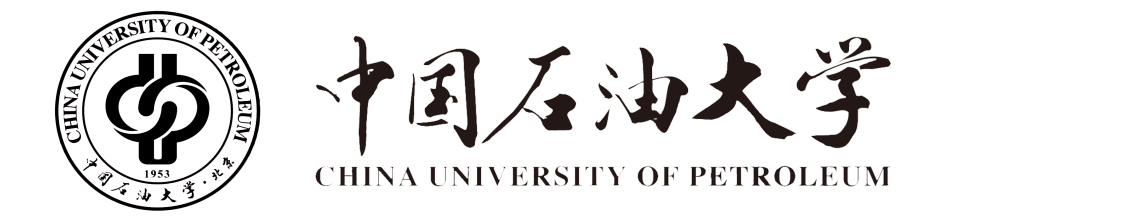 入学时间：    年  月  报告完成时间：    年  月目    录第1章  实践概况	21.1  实践单位概况	21.2  实践目的	21.3  专业实践计划完成情况	21.4．校内外导师协同指导情况	2第2章  实践内容与成果	32.1  研究方法与路线	32.2  实践内容	3第3章  实践收获	4第4章  意见建议	- 1 -参考文献	2附录A  附录内容名称	3第1章  实践概况1.1  实践单位概况1.2  实践目的1.3  专业实践计划完成情况1.4．校内外导师协同指导情况正文每段落首行缩进2字；或者手动设置成每段落首行缩进2字，字体：中文宋体，正文英文和阿拉伯数字Times New Roman，字号：小四。行距：多倍行距 1.25，间距：段前、段后均为0行，选择网格对齐选项。第2章  实践内容与成果2.1  研究方法与路线方法的选择、平台的搭建、可行性的分析、技术路线等2.2  实践内容实践期间参与的专业实践课题或科研项目介绍、取得的主要进展及完成情况等2.3  实践成果实践期间发表的论文、专利、软件著作权等相关成果第3章  实践收获个人知识、能力和素质等方面的拓展与提升，对学位论文研究贡献等。第4章  意见建议个人对于专业实践单位（联合培养基地）、专业实践组织与安排、专业实践课题及项目分配、校企导师组的协同指导等方面的意见与建议×××参考文献如果有参考文献。示例如下：[1] 薛华成.管理信息系统.北京:清华大学出版社,1993.[2] 霍斯尼 R K著.李庆龙译.谷物科学与工艺学原理.北京:中国食品出版社,1989.[3] Borko H, Bernier C L.Indexing concepts and methods.New York: Academic Pr.,1978.[4] 徐滨士,欧忠文,马世宁等.纳米表面工程.中国机械工程,2000,11(6):707-712.[5] Kuehnlw M R, Peeken H, Troeder C et al. The Toroidal Drive. Mechanical Engineering, 1981, 103 (2):32-39.[6] 惠梦君,吴德海,柳葆凯等.奥氏体—贝氏体球铁的发展.全国铸造学会奥氏体—贝氏体球铁专业学术会议,武汉,1986.附录A  附录内容名称实践课题姓名李军学号2011210999专业领域地质工程实践基地名称塔里木油田专业实践类别校级基地□  院级基地□  导师自主安排□学生自行联系□学校导师李政教授校外导师张南高级工程师